ПОСТАНОВЛЕНИЕ«10» февраля 2020 год 							     № 6О внесении изменений и дополнений вПостановление главы администрации сельского поселения Новотатышлинский сельсовет МР Татышлинский район РБ №28 от 12.07.2019года «Об утверждении положения о порядке предоставления материальной помощи гражданам, находящимся в трудной жизненной ситуации, вызванных пожаром, на территории сельского поселения Новотатышлинский сельсовет муниципального района Татышлинский район РБ»	В соответствии с ФЗ-273 от 25.12.2008г. «О противодействии коррупции»,  ФЗ-172 от 17.07.2009г. «Об антикоррупционной экспертизе», ФЗ_59 от 02.05.2006г. «О порядке рассмотрения обращений граждан Российской Федерации», ФЗ-5242-1 от 25.06.1993г. «О праве граждан Российской Федерации на свободу передвижения, выбор места пребывания  и жительства  в пределах Российской Федерации»,  с протестом  прокурора района на Постановление главы администрации сельского поселения Новотатышлинский сельсовет МР Татышлинский район РБ  № 28 от 02.08.2019 год «Об утверждении положения о порядке предоставления  материальной помощи гражданам, находящимся в трудной жизненной ситуации, вызванных пожаром, на территории сельского поселения  Новотатышлинский  сельсовет МР Татышлинский район РБ»   ПОСТАНОВИЛ:	Изменить, дополнить и изложить в следующей редакции Постановление главы администрации сельского поселения Новотатышлинский сельсовет муниципального района Татышлинский район РБ №28 от 12.07.2019 год «Об утверждении положения о порядке предоставления материальной помощи гражданам, находящимся в трудной жизненной ситуации, вызванных пожаром, на территории сельского поселения Новотатышлинский сельсовет муниципального района Татышлинский район РБ»:	Раздел  1  п.1.2  дополнить «заявитель- гражданин, постоянно или преимущественно  проживающий, зарегистрированный …»  	Раздел 2  п.2.5 изложить в следующей редакции: «При определении категории граждан, имеющих право на получение единовременной материальной помощи, учитываются граждане…»;	Раздел  2   п. 2.7  абзац третий-  исключить;	Раздел 2   п. 2.8  изложить в следующей редакции: «Материальная помощь оказывается однократно в течение одного календарного года»;	Раздел 3   п.3.2 последний абзац со слов «В необходимых случаях…» до «… положения гражданина (семьи).»- исключить; 	Раздел  3   п.3.1   изложить в следующей редакции : «Материальная помощь оказывается на основании заявления гражданина в письменной форме лично, индивидуально, коллективно при наличии необходимых документов;	Раздел 3  п.3.6 –исключить;	Раздел 3   п. 3.5  в)-   исключить;2.Контроль за исполнением настоящего постановления оставляю за собой. Глава сельского поселенияНовотатышлинский сельсовет:                                     Н.В.РахимьяновБашкортостан РеспубликаһыТәтешле районымуниципаль районыныңЯны Тәтешле ауыл Советыауыл биләмəһе хакимиəте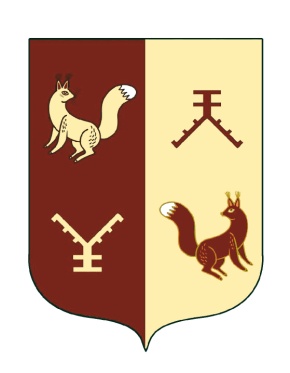 Администрация сельского поселения Новотатышлинский сельсовет муниципального района  Татышлинский район Республики  Башкортостан452838,Башкортостан  Республикаһы, Тəтешле районы, Яны Тәтешле  а., Мэктэб урамы,25тел.факс 8(34778)3-21-34novotatishl@ufamts.ru452838, Республика Башкортостан, Татышлинский район, с.Новые Татышлы,ул. Школьная, д.25тел.факс 8(34778)3-22-36novotatishl@ufamts.ru